          Lahontan Water Board Program Fact Sheet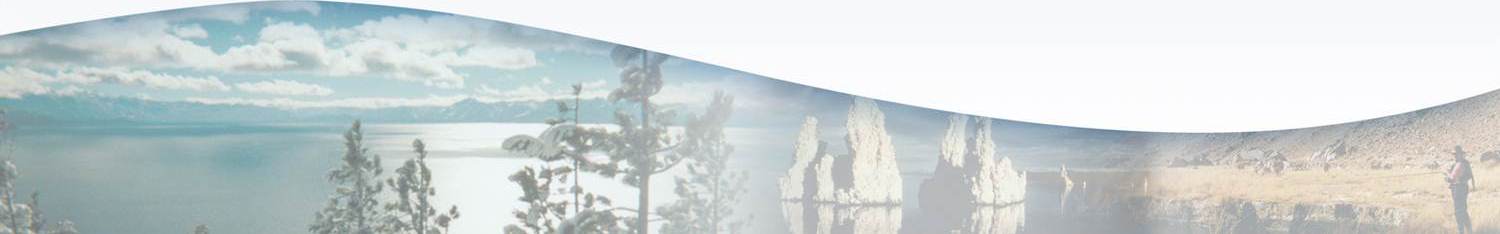 FY 2017-18Department of Defense (DoD)Sites Cleanup Program Overview The DoD program addresses the cleanup and abatement of pollutants at military facilities. The Water Board’s oversight work is conducted under the Defense and State Memorandum of Agreement (DSMOA), which specifies the current and planned restoration efforts and provides cost recovery for regulatory oversight. There are 6.6 PYs assigned to DoD work this FY 2017-18. There are 8 military facilities and 566 active cleanup cases in the Lahontan Region under the DoD program, and most of the cases consist of solvent or petroleum releases. Other contaminants also include pesticides, flame retardants, metals, nitrate, and munitions-related chemicals. Key EffortsProgram priorities are protection of human health and the environment, which are achieved by remediation of soil and groundwater and controlling exposure to contaminants.   At many sites, federal DoD agencies are developing remedies that focus on land use controls instead of restoration of groundwater quality in a reasonable timeframe. Major staff efforts include:  George Air Force Base: Implementing groundwater remediation and restoration. Edwards Air Force Base: Resolving disputes related to decision documents; refining conceptual site models; plume containment and ensuring investigations provide a more robust basis for decisions.  China Lake Naval Air Weapons Station: Collaborating on investigations at multiple sites leading to feasibility studies/ remedial action decisions. Six sites were identified for no further action during preliminary site assessments.  Sierra Army Depot: Ensuring groundwater contaminants are properly characterized to evaluate the threat to human health and the environment. Marine Corps Logistics Base – Barstow and Yermo: Planning for the removal of lead and PAH-contaminated soils from a former trap and skeet range. Ft. Irwin National Training Center:  Evaluating pilot study results to support feasibility study at landfill, and evaluating sites related to munitions and soil/groundwater contamination.Providing regulatory and technical oversight for ongoing efforts by DoD branches to evaluate sites for presence of perfluorinated compounds (per- and polyfluoroalkyl substances).About 70% of staff time collectively spent on Edwards AFB, George AFB, and China Lake Naval Air Weapons Station.  Accomplishments UST Closures: Two USTs were closed at George AFB.Soil and Groundwater Remediation: Two soil vapor extraction systems were restarted at George AFB and an additional system should be online in early 2018.  An enhanced reductive dechlorination  system was put into operation at Sierra Army Depot to treat TCE in groundwater.Removal Actions: Investigated and removed munitions and contaminated soil at George AFB, removal and offsite disposal of landfill waste at George AFB, and conducted a non-time critical removal action of contaminated soil at China Lake Naval Air Weapons Station.Five Year Reviews: Completed two Five-Year Reviews at Edwards AFB and one Five-Year Review at China Lake Naval Air Weapons Station.Investigations: Groundwater investigation at Sierra Army Depot to define explosives, perchlorate, nitrate, and other chemicals of concern in groundwater. Installed additional wells at Edwards AFB to assess plume stability.  Installed additional monitoring wells at Marine Corps Logistics Base to define plume characteristics at two sites.Decision Documents: Review of an Explanation of Significant Difference for Marine Corps Logistics Base.Performance measures FY 17-18 and 18-19 Because of the long-term nature of the DoD program, there are no specific annual performance measures, other than tracking new sites that move into active remediation and the signing of decision documents. Working to negotiate a Record of Decision for China Lake Naval Air Weapons Station Area R-OU.Unaddressed WorkCleanup at some sites stalled due to informal and formal disputes related to active remediation, minimal site characterization, monitored natural attenuation (MNA), incomplete risk assessments, and unwillingness to incorporate California requirements into remedial strategies. Some technical report reviews are not completed, pending action from another state agencyIncorporating .MNA into Basin Plan provisions or General Order.